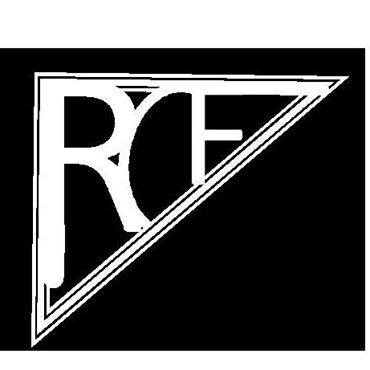 Samedi 8 décembre 2018Course de l’espoir du Téléthon 2018 et VTT/Bmxparticipation ouverte à tous à FAGNIERESdevant la salle André Gallois entre 14h et 16h Course à pied :             Effectuer un nombre de tours choisi suivant ses possibilitésà allure libre sans compétition sur un petit circuit VTT/bmx : Parcours d’adresse sur le parking de la salle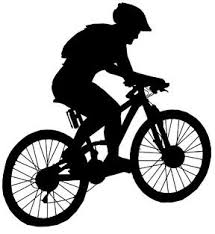 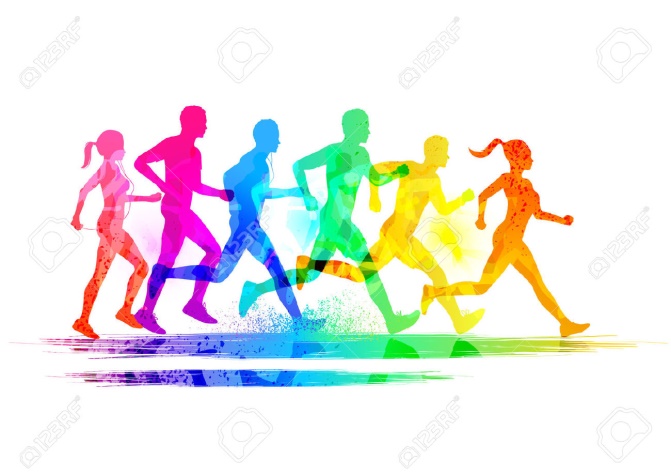 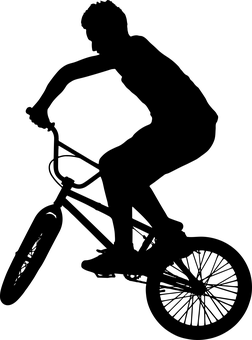 Participation:  2€  au bénéfice du Téléthon        Récompenses: médaille à chaque enfant, goûter et diplôme à chaque        participant, coupes dans la salle aux plus méritants  